agrement en tant que collecteur, négociant et courtieren déchets dangereuxBRUXELLES ENVIRONNEMENTDivision autorisations et partenariatsSite de TOUR & TAXISAvenue du Port 86C, bte 30001000 BruxellesE-mail : permit_agr@environnement.brussels Tél. : 02/775.75.44 - tous les jours ouvrablesÀ quoi sert ce formulaire ?Ce formulaire vous permet de demander un agrément comme collecteur, négociant et courtier de déchets dangereux.Vous pouvez télécharger un document « Procédure » reprenant plus d’information concernant la procédure, les délais et voies de recours : www.environnement.brussels.D’autres documents et informations peuvent éventuellement être demandés suite à l’analyse du dossier de demande.Contexte juridiqueLa réglementation en vigueur pour cet agrément en Région de Bruxelles-Capitale est la suivante : Ordonnance du 5 juin 1997 relative aux permis d'environnement.Arrêté du Gouvernement de la Région de Bruxelles-Capitale du 1er décembre 2016 relatif à la gestion des déchets (dénommé ci-après « BRUDALEX »)Décision de la Commission Européenne 2000/532/CE du 3 mai 2000 établissant une liste de déchets.Ordonnance du 14 juin 2012 relative aux déchets.Le présent formulaire reprend le contenu minimal précisé à l’annexe 8 du BRUDALEX.Comment introduire votre demande d’agrément ?par mail à l’aide du présent formulaire de demande dûment complété,à l’adresse : permit_agr@environnement.brussels Les modalités relatives à la communication électronique sont reprises dans la convention de communication électronique.par courrierà l’aide du présent formulaire de demande dûment complété,en 1 exemplaire,auprès de : BRUXELLES ENVIRONNEMENT	Division autorisations et partenariats	Site de TOUR & TAXIS	Avenue du Port 86C, bte 3000	1000 BruxellesMerci de ne pas agrafer, ni relier vos documents avant envoi ; cela simplifie le traitement de votre demande.Cochez l'activité que vous voulez exercer Collecteur Négociant Courtier Identification du collecteur, négociant ou courtier2.1	Nom (personne morale ou physique) :      	Forme juridique (personne morale) :      	Numéro d'entreprise :      	Adresse du siège social/domicile	Rue :      	N° :      	Boîte :      	Code postal :      	Commune :      	Pays :      	Tél. :      	Fax :      	E-mail :      	Site internet :      	Ces coordonnées seront reprises par défaut dans la liste des personnes et entreprises agréées disponible sur le site internet de Bruxelles Environnement. Si vous souhaitez que des coordonnées différentes y soient affichées, veuillez indiquer lesquelles ci-dessous :	Rue :      	N° :      	Boîte :      	Code postal :      	Commune :      	Pays :      	Tél. :      	Fax :      	E-mail :      Personne de contact avec qui Bruxelles Environnement peut prendre contact dans le cadre de l’agrément.	Nom :      	Prénom :      	Fonction :      	Tél. :      	GSM :      	E-mail :      	Moyen de communication et adresse de correspondance (veuillez cocher l’option choisie). Si la correspondance dans le cadre de l’agrément doit être envoyée à une adresse différente de l'adresse du siège social/domicile, veuillez l’indiquer ci-dessous.	Par mailLes modalités relatives à la communication électronique sont reprises dans la convention de communication électronique. Veuillez indiquer une seule adresse mail de contact.	Adresse mail :      	Par courrier	Rue :      	N° :      	Boîte :      	Code postal :      	Commune :      	Pays :      2.4	Joignez les annexes suivantes au présent formulaire 2.4.1	S'il s'agit d'une personne moraleAnnexe 1 (uniquement pour les actes publiés avant le 1/01/1997 ou qui n'ont pas encore été publiés au Moniteur belge)Une copie de la publication des statuts de la personne morale ou une copie déclarée conforme de la demande de publication des statuts.Une copie des modifications à cet acte ou une version coordonnée (le cas échéant).ResponsablesVeuillez reprendre dans ce tableau la liste des administrateurs, gérants ou toute autre personne pouvant engager la société :Types de déchets3.1 	Description de l’activitéDécrivez dans le cadre ci-dessous brièvement votre activité : pour quel type d’activités vous demandez l’agrément en tant que collecteur, le type d’activité de vos clients, ...  (Cette description doit être générale et vous ne devez donc pas nécessairement donner une liste exhaustive de vos clients. Par exemple : l’activité concerne uniquement la collecte des déchets provenant des séparateurs d’hydrocarbures, la collecte des déchets provenant des laboratoires, …).3.2	 Déchets et destination finaleVeuillez indiquer pour quels types de déchets dangereux vous voulez assurer la collecte, le négoce ou le courtage. Joignez une description et le(s) code(s) conformément à la liste de déchets et de déchets dangereux.Indiquez, par code de déchets ou par type de déchets, les installations vers lesquelles les déchets peuvent être transportés (destination finale).Joignez à l’annexe 2 les déclaration d'acceptation des déchets des destinations finales des déchets : l'engagement écrit de ces installations à accepter les déchets que le demandeur leur envoie. Les installations doivent mentionner également dans cette déclaration quels déchets (codes eural) elles peuvent accepter.3.3 Dépôt intermédiaireAnnexe 3Des déchets sont-ils évacués vers son propre terrain de dépôt intermédiaire ? Oui, joignez le permis d’environnement du terrain de dépôt intermédiaire. Non, joignez un engagement écrit et signé de n'accepter que les déchets qui sont expédiés directement vers une destination autorisée.Formation professionnelle4.1 Connaissances requises – législationNom de la personne qui possède une connaissance suffisante de la législation sur les déchets et de la gestion des déchets.Pour de plus amples informations sur la formation : www.environnement.brussels/formationgestionnairesdéchets  (*) Lorsqu’une formation est organisée par une autre institution, elle doit avoir été approuvée par Bruxelles Environnement.4.2 Connaissances requises – caractéristiques et dangersNom de la personne qui possède une connaissance suffisante des caractéristiques et dangers des déchets dangereux, de l’emballage adéquat et des prescriptions de sécurité y afférentes.4.3 OrganigrammeAnnexe 7Joignez un organigramme nominatif de la société, avec le nom des différents responsables: directeur (technique), représentant commercial, responsable planning, etc.AssuranceAnnexe 8Joignez une copie de l’attestation d’assurance type dûment complétée par votre compagnie d’assurance.Système de gestion de la qualitéAnnexe 9Veuillez joindre un système de gestion de la qualité (SGQ). Pour de plus amples informations sur le SGQ : http://www.environnement.brussels/sgq .La Collecte et le Transport7.1 TransportExécutez-vous vous-même le transport des déchets ? Non Oui. Dans ce cas, vous devez également disposer d’un enregistrement comme transporteur de déchets et de sous-produits animaux.7.2 Moyens de transportPossédez-vous vos propres moyens de transport ? Non Oui7.3 ADRAvez-vous besoin d’ADR pour le transport ? Non, Joignez en annexe 10 une note indiquant pourquoi vous n’avez pas besoin d’ADR pour le transport. Oui, Joignez en annexe 10 une copie de l’attestation de contrôle technique pour un moyen de transport ADR pour chaque classe ADR pour lesquelles vous êtes soumises7.4 Sous-traitantsTravaillez-vous avec des sous-traitants ? Non Oui, décrivez dans le cadre ci-dessous quelle procédure est mise en place afin de contrôler ces sous-traitants (en ce qui concerne l'utilisation des emballages et des moyens de transport adéquats, le respect de la législation en vigueur (ADR, etc.), etc).Frais de dossierAnnexe 11Joignez une copie de la preuve de paiement des frais de dossier pour la demande d'agrément.Un droit de dossier est à charge de toute personne physique ou morale qui introduit une demande d’agrément. Le droit de dossier est dû à la date d’introduction de la demande.Les frais de dossier s’élèvent à :€ 250 pour une personne morale,€ 125 pour une personne physique.Le montant est à verser au compte n° 091-2310961-62 du Ministère de la Région de Bruxelles-Capitale, accompagné de la mention « demande d'agrément comme collecteur, négociant ou courtier de déchets dangereux ».Pour information :Code IBAN : BE 510912310961 62 et Code BIC : GKCCBEBBDéclaration 	Je déclare sur l’honneur que l’entreprise répond aux conditions de l’article 3.1.3 du BRUDALEX, à savoir qu’elle ne compte parmi ses dirigeants, gérants, personnes habilitées à engager la société ou personnes responsables pour la gestion de déchets:que des personnes n’ayant pas été déchues de leurs droits civils ou politiques ;que des personnes n’ayant pas, pendant les dix dernières années, été condamnées, par un jugement ou un arrêt définitif, pour un délit qui, par sa nature, porte atteinte à sa moralité professionnelle. 	Je confirme que les données mentionnées dans le présent formulaire sont correctes.Annexes à joindre à la liste de contrôleLe demandeur veille à ce que toutes les annexes requises soient fournies. Les annexes sont numérotées et jointes conformément à cette liste (numéro et ordre). Le demandeur coche les annexes qui sont jointes. Les références des annexes complémentaires sont jointes à la liste ci-dessous.Dans le cas où vous introduisez cette demande par voie électronique, l’annexe 1 est à ajouter au mail comme fichier séparé.Annexes supplémentaires:Les données à caractère personnel vous concernant sont traitées par Bruxelles Environnement à des fins de traitement et de suivi de votre dossier de demande ou de déclaration, en vertu de l'Ordonnance du 5 juin 1997 relative aux permis d'environnement.Vos données sont conservées pendant toute la durée de suivi de votre demande et tant que l’autorisation qui en découle produits des effets juridiques, tenant notamment compte des obligations qui s’imposent suite à une cessation d’activité. Bruxelles Environnement est soumis à des obligations de transparence de l’information environnementale, en vertu notamment des Décret et ordonnance conjoints du 16 mai 2019 de la Région de Bruxelles-Capitale, la Commission communautaire commune et la Commission communautaire française relatifs à la publicité de l'administration dans les institutions bruxelloises.Vous pouvez accéder, rectifier et supprimer vos données en nous contactant par e-mail à l'adresse permit@environnement.brussels ou par courrier (Bruxelles Environnement, Division Autorisations & Partenariats, avenue du Port 86C/3000, 1000 Bruxelles).Vous pouvez également prendre contact avec notre délégué à la protection des données par e-mail (privacy@environnement.brussels) ou par courrier (Bruxelles Environnement, Privacy, avenue du Port 86C/3000, 1000 Bruxelles).Le cas échéant, vous pouvez introduire une réclamation auprès de l'Autorité de protection des données (rue de la presse 35, 1000 Bruxelles).Nom et PrénomsFonctionNomCodeRemarqueDestination finale possibleDate :Prénom et nom :Signature :1Copie des statuts ou de la demande de publication des statuts;Copie des modifications à cet acte ou la version coordonnée.Copie des statuts ou de la demande de publication des statuts;Copie des modifications à cet acte ou la version coordonnée.2Les déclarations d'acceptation des déchets des destinations finales des déchets : l'engagement écrit de ces installations à accepter les déchets que le demandeur leur envoieLes déclarations d'acceptation des déchets des destinations finales des déchets : l'engagement écrit de ces installations à accepter les déchets que le demandeur leur envoie3Une copie du permis d’environnement du terrain de stockage intermédiaire.Ou un engagement écrit et signé de n'accepter que les déchets qui sont expédiés directement vers une destination autorisée.Une copie du permis d’environnement du terrain de stockage intermédiaire.Ou un engagement écrit et signé de n'accepter que les déchets qui sont expédiés directement vers une destination autorisée.4Pour la personne disposant d'une connaissance de la législation sur les déchets et de la gestion des déchets: diplômes, certificats ou attestations d'une formation prouvant cette connaissanceOU demande de dérogation motivée5Pour les personnes disposant d'une connaissance suffisante des caractéristiques et dangers des déchets:un curriculum vitae récent;une preuve que ces personnes sont engagées à temps plein par l'entreprise ou sont en permanence à la disposition de l'entreprise.6Pour les personnes disposant d'une connaissance des caractéristiques et dangers des déchets: diplômes, certificats ou attestations d'une formation prouvant cette connaissanceOu une demande de dérogation motivée7Un organigramme nominatif de la société.8Une copie de l'attestation d'assurance type dûment complétée Une copie de l'attestation d'assurance type dûment complétée 9Système de gestion de la qualité Système de gestion de la qualité 10une note indiquant pourquoi vous n’avez pas besoin d’ADR pour le transportOu une copie de l’attestation de contrôle technique pour un moyen de transport ADR pour chaque classe ADR pour lesquelles vous êtes soumisesune note indiquant pourquoi vous n’avez pas besoin d’ADR pour le transportOu une copie de l’attestation de contrôle technique pour un moyen de transport ADR pour chaque classe ADR pour lesquelles vous êtes soumises11Copie de la preuve de paiement des frais de dossier Copie de la preuve de paiement des frais de dossier 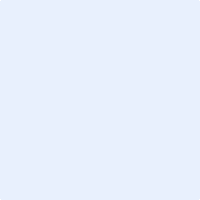 